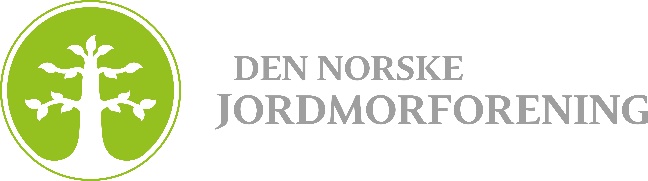 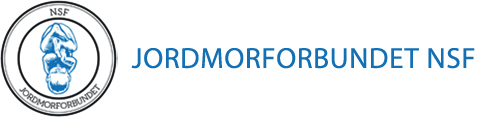 Kjære alle Jordmødre! Vi starter nå opp et historisk arbeid med å utarbeide en faglig retningslinje for ivaretagelse av fødsel hos friske kvinner med et friskt barn til termin. Retningslinjen skal gi råd og anbefalinger for håndtering av fødsel hos friske kvinner med et friskt barn til termin. Mer kunnskap og større bevissthet om ivaretagelse av friske kvinner med et friskt barn til termin er nødvendig. Hensikten med retningslinjen er å integrere og fremme ivaretagelse av friske kvinner og barn under fødsel i helsetjenesten, sørge for at gravide kvinner får et helhetlig behandlingstilbud, samt å bidra til at fødetilbudet som gis, så langt mulig er det samme i hele landet. Anbefalingene vil baseres på Internasjonale retningslinjer på området og tilpasses norske forhold. Det vil utarbeides kunnskapsbaserte faglige anbefalinger innenfor følgende tematiske områder: Fødested (velge planlagt fødested inkludert hjemmefødsel)Fysiologisk fødselOmsorg (overordnet) under fødselen (kommunikasjon, informasjon, støtte, bevegelse, hygienetiltak)Latens fasen (informasjon, vurdering, smertestillende tiltak)Første vurdering av fødekvinnen (lytte til historien, preferanser, emosjonelle og psykologiske behov; undersøkelser av kvinnen og det ufødte barnet inkludert vaginal undersøkelse og auskultasjon av fosterlyd, vurdere jordmor-ledet omsorg)Videre vurderinger/undersøkelser av fødekvinnen og det ufødte barnetGenerelle prinsipper for overføring fra jordmor-ledet omsorg til obstetriker-ledet omsorg Omsorg (overordnet) i etablert fødsel (en-til-en omsorg)Smertestillende tiltak (ikke-medikamentelle og medikamentelle smertestillende strategier) Overvåking av fosterets hjerteslag (intermitterende, kontinuerlig, skalpblodprøver)Vannavgang ved termin (observasjoner)Første stadium av fødselen (varighet, observasjoner, intervensjoner, protrahert forløp) Andre stadium av fødselen (varighet, observasjoner, kvinnens posisjon og trykking, oxytocin, intervensjoner, vann-fødsel, protrahert forløp)Tredje stadium av fødselen (varighet, observasjoner, aktiv/fysiologisk strategi, fastsittende placenta, blødning)Omsorg for det nyfødte barnet (vurdering av det nyfødte barnet, mor-barn tilknytning, resucitering, mekonium, observasjoner ved vannavgang før fødselsstart)Omsorg for kvinnen etter fødsel (observasjoner, vurdering av perineum, suturering)Retningslinjen vil være et samarbeidsprosjekt mellom Den norske Jordmorforening (DNJ) og Jordmorforbundet NSF. Hvert kapittel vil ha en kapittelredaktør og 4-8 medforfattere. Vi behøver jordmødre som har lyst til å bidra inn i arbeidet. Hvis du ønsker å bidra - gi oss tilbakemelding.Jordmorforbundet NSF: jordmor@nsf.no Kontaktperson: Nestleder, Kristin Holanger 40611129Den norske Jordmorforening: kari@jordmorforeningen.no kontaktperson politisk leder Kari Aarø 90504578Vi gleder oss! 